UNIVERSIDAD VERACRUZANA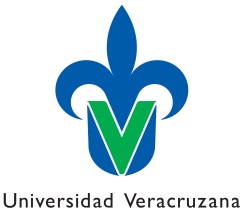 FACULTAD DE ODONTOLOGÍAREGIÓN: POZA RICA- TUXPANC.______________________________.P R E S E N T E:Asunto: solicitud de prórroga:Por medio de éste conducto me dirijo a Usted para solicitarle de la manera más atenta, la prórroga de acuerdo del estatuto de los alumnos en el art. 81 Fracción II, para concluir el trabajo titulado:____________________________________________________________________________________________________________________________________________ del alumno__________________________________________________________con matricula __________________inscrita (o) en el ________________semestre de la Facultad de Odontología de la Universidad Veracruzana,Esto con el fin de apoyar las actividades de investigación que necesitamos realizar los alumnos de  Experiencia Recepcional, para la elaboración de la tesis.Agradeciendo de antemano su apoyo,  quedando a sus distinguidas órdenes.AtentamentePoza Rica de Hgo. Ver ____________________ 20_____________________________________________________Alumna (o)